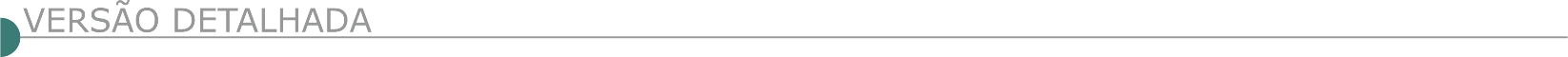 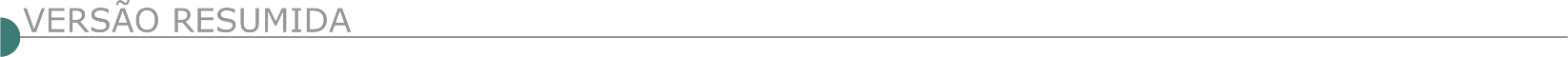   ESTADO DE MINAS GERAIS CONSORCIO INTERMUNICIPAL DE DESENVOLVIMENTO REGIONAL - CONVALE AVISO CONSULTA PÚBLICA Nº.001-2020 AVISO DE CONSULTA PÚBLICA n° 01/2020Em 03 DE SETEMBRO DE 2020 O CONSÓRCIO INTERMUNICIPAL DE DESENVOLVIMENTO REGIONAL - CONVALE comunica aos interessados que se encontra aberta CONSULTA PÚBLICA Nº. 001/2020, destinada a colher manifestações sobre a minuta de contrato e de edital de concorrência e respectivos anexos para a contratação de EXPLORAÇÃO E PRESTAÇÃO DOS SERVIÇOS DE COLETA, TRANSPORTE, TRANSBORDO, TRATAMENTO E DESTINAÇÃO FINAL AMBIENTALMENTE ADEQUADA DE RESÍDUOS SÓLIDOS DOMICILIARES (RDO) E DESTINAÇÃO FINAL AMBIENTALMENTE ADEQUADA DOS RESÍDUOS DE CONSERVAÇÃO URBANA (RPU) DOS MUNICÍPIOS DO CONVALE, MEDIANTE DELEGAÇÃO FEITA POR CONTRATO DE CONCESSÃO, BEM COMO ATIVIDADES CORRELATAS. A presente Consulta Pública busca sugestões visando aprimorar o projeto de Concessão, cujos documentos se encontram disponibilizados para consulta no link http://www.amvale.org.br/convale. As eventuais sugestões, comentários e contribuições podem ser encaminhadas para o e-mail convale.licitacoes2020@gmail.com.   CONSÓRCIO INTERMUNICIPAL MULTIFINALITÁRIO DO MÉDIO ESPINHAÇO CNPJ: 21.345.989/0001-45 AVISO DE RETIFICAÇÃO DE EDITAL O Presidente do CIMME torna pública retificação do edital e a abertura de licitação, Processo nº 03/2020, Concorrência Pública nº. 01/2020, tipo menor preço global. Objeto: contratação de empresa especializada para CONSTRUÇÃO DO ATERRO SANITÁRIO INTERMUNICIPAL, para atender aos Municípios de Conceição do Mato Dentro/MG, Alvorada de Minas/MG e Dom Joaquim/MG. A sessão pública será realizada no dia 06/10/2020, terça-feira, 09h30min, nas dependências do Clube Social, sito à Alameda Francisco Oliveira Matos, s/n, bairro Bela Vista, na cidade de Conceição do Mato Dentro/MG. Informações e obtenção do Edital no sítio www.ammecimme.org.br – Editais – Aterro Sanitário, e/ou através do e-mail licitacao@ammecimme.org.br, de segunda a sexta-feira, de 9:00 às 12:00 hs ou na sede do CIMME, no endereço Rua Daniel de Carvalho, 379, 2º andar, Centro, CMD/MG. Informações através do telefone (31) 3868 1523.   PREFEITURA MUNICIPAL DE ARGIRITA DEPARTAMENTO DE LICITAÇÕES MODIFICAÇÃO DO NÚMERO PROCESSO DE LICITAÇÃO: 167/2020 TOMADA DE PREÇOS: 007/2020 A Prefeitura Municipal de Argirita, por seu Pregoeiro Municipal, no uso de suas atribuições legais e na forma da Lei, em especial o contido na Lei Federal 8.666/93 c/c com a Lei Federal 10.520/2002 torna público, para fins de atender o programa utilizado, assim como normas do TCE/MG, que o processo 154/2020, Tomada de Preço 006/2020, cujo objeto é a contratação de CONTRATAÇÃO DE EMPRESA DE ENGENHARIA PARAEXECUÇÃO DE OBRAS DE RECAPEAMENTO DE VIAS DAS RUAS DO ROSÁRIO E CRUZEIRO, será alterada para a numeração PROCESSO 167/2020 E TOMADA DE PREÇOS 007/2020.A sessão pública acontecerá no dia 15 de setembro de 2020, às 8h30. As informações poderão ser obtidas através do telefone: 0xx32.3445-1288 e no endereço eletrônico:licitacao@argirita.mg.gov.br. É preciso deixar claro que nada muda quanto ao procedimento e edital, apenas a numeração para fins corretos e transparentes para o TCE/MG.  PREFEITURA MUNICIPAL DE BELO VALE ABERTURA DE PROPOSTA DA CONCORRÊNCIA Nº 013/2020 PRC Nº 079/2020No dia 08/09/2020, horário: 13h00min. Objeto: contratação de empresa prestadora de serviços de construção de canil e sede do setor de zoonose. Cópia do edital na Avenida Tocantins, n° 57, Centro, Belo Vale MG, no site www.belovale.mg.gov.br ou pelo e-mail: licitacaopmbelovale@gmail.com. CONCORRÊNCIA N° 017/2020, PRC N° 0106/2020Data de abertura: 05/10/2020, horário: 7h15min. Objeto: Contratação de empresa prestadora de serviços de construção de cobertura, piso, praça e contenção da quadra central do município de Belo Vale. Cópia do edital na Avenida Tocantins, n°57, Centro, (sala de licitação) ou no site www.belovale.mg.gov.br ou pelo e-mail: licitacaopmbelovale@gmail.com. CONCORRÊNCIA: 018/2020 Abertura dia: 05/10/2020 as 13:00 horas, na sala de licitações objeto: Contratação de empresa prestadora de serviços de reconstituição de pavimento asfáltico da Rua Zeferino Vieira no Bairro Santo Antônio e da estrada dos Pratas até divisa de Belo Vale/ Piedade dos Gerais. Cópia do edital no site da Prefeitura (www.belovale.mg.gov.br). CONCORRÊNCIA Nº 015/2020, PRC nº 082/2020No dia 08/09/2020, horário: 07h15min. Objeto: contratação de empresa prestadora de serviços de pavimentação asfáltica em CBUQ e drenagem na estrada que liga a estrada da comunidade de Vargem de Santana a comunidade de Lajes no Município de Belo Vale. Cópia do edital na Avenida Tocantins, n° 57, Centro, Belo Vale MG, no site www.belovale.mg.gov.br ou pelo e-mail: licitacaopmbelovale@gmail.com. PREFEICONCORRÊNCIA: 019/2020 PRC 0108/2020 Data de abertura de licitação: 06/10/2020 às 07h e 15 Min, cujo Objeto: Contratação de empresa prestadora de serviços de construção de Unidade Básica de Saúde na localidade da Pedra no Município de Belo Vale. Cópia do edital na Avenida Tocantins, 57, Centro, Belo Vale ou pelo site: www.belovale.mg.gov.br.   PREFEITURA MUNICIPAL DE CRISTIANO OTONI/ MG - COMISSÃO DE LICITAÇÃO AVISO DE TOMADA DE PREÇOS Nº 12/2020 O município de Cristiano Otoni – MG, torna público que fará realizar Tomada de Preços nº 12/2020, autorizada pelo PL Nº 46/2020, para contratação de pessoa jurídica em regime de empreitada global para a execução de pavimentação poliédrica com pedras irregulares de morros nas estradas rurais do município de Cristiano Otoni - MG. Dia 23/09/2020 às 09.00h. Cópia do edital disponível em: www.cristianootoni.mg.gov.br.   PREFEITURA MUNICIPAL DE FORMIGA/MG - LICITAÇÕES; PORTARIAS; DECRETOS; EXTRATOS; RESOLUÇÕES– PROCESSO DE LICITAÇÃO Nº. 114/2020 -MOD. CONCORRÊNCIA Nº 003/2020 PREFEITURA MUNICIPAL DE FORMIGA - MG – PROCESSO DE LICITAÇÃO Nº. 114/2020 – MOD. CONCORRÊNCIA Nº 003/2020 – REGIME DE EXECUÇÃO: Empreitada por preço unitário – TIPO: Menor preço. OBJETO: Contratação de empresa especializada para prestação de serviço de manutenção do Centro Municipal de Apoio à Comunidade – CEMAC, localizado na comunidade de Baiões, no Município de Formiga – MG, atendendo às necessidades da Secretaria Municipal de Desenvolvimento Humano. A entrega dos envelopes será até as 08:00 hs e a abertura às 08:10 min, dia 07/10/2020. Local: R. Barão de Piumhi 92-A, Diretoria de Compras Públicas, Formiga – MG. Informações: telefones (37) 3329- 1843 / 3329-1844; e-mail: licitacao@formiga.mg.gov.br. Edital disponível no site: www.formiga.mg.gov.br. LICITAÇÕES; PORTARIAS; DECRETOS; EXTRATOS; RESOLUÇÕES PROCESSO DE LICITAÇÃO Nº. 126/2020 – MOD. CONCORRÊNCIA Nº 005/2020 REGIME DE EXECUÇÃO: Empreitada por preço unitário – TIPO: Menor Preço. OBJETO: Contratação de empresa especializada para executar obras de pavimentação em diversas ruas em asfalto (CBUQ), em área urbana do Município de Formiga, por meio de recursos próprios do Município. A entrega dos envelopes será até as 08:00 hs e a abertura às 08:10 min, dia 13/10/2020. Local: R. Barão de Piumhi 92-A, Diretoria de Compras Públicas, Formiga – MG. Informações: telefones (37) 3329-1843 / 3329-1844; e-mail: licitacao@formiga.mg.gov.br. Edital disponível no site: www.formiga.mg.gov.br. LICITAÇÕES; PORTARIAS; DECRETOS; EXTRATOS; RESOLUÇÕES ROCESSO DE LICITAÇÃO Nº. 127/2020 – MOD. CONCORRÊNCIA Nº 006/2020 REGIME DE EXECUÇÃO: Empreitada por preço unitário – TIPO: Menor Preço. OBJETO: Contratação de empresa especializada para executar obras de fundação, cobertura e fechamento lateral da quadra poliesportiva na Escola Municipal José João de Melo, a pedido da Secretaria Municipal de Educação e Esportes. Os recursos para a construção da quadra serão custeados com recursos do QESE – Quota Estadual de Salário Educação. A entrega dos envelopes será até as 08:00 hs e a abertura às 08:10 min, dia 09/10/2020. Local: R. Barão de Piumhi 92-A, Diretoria de Compras Públicas, Formiga – MG. Informações: telefones (37) 3329- 1843 / 3329-1844; e-mail: licitacao@formiga.mg.gov.br. Edital disponível no site: www.formiga.mg.gov.br.   PREFEITURA MUNICIPAL DE IBIÁ DEPARTAMENTO DE LICITAÇÃO AVISO DE LICITAÇÃO - PREGÃO 034/2020 PREFEITURA MUNICIPAL DE IBIÁ/MG – PREGÃO 034/2020. Conforme Decreto n° 4.195 de 23/07/2015, instituindo o Pregão Presencial, torna público a abertura de processo licitatório na modalidade Pregão Presencial n° 034/2020 para execução de serviços comuns de engenharia de recapeamento asfáltico para o término da Rua 20 e Ruas Adjacentes no Município de Ibiá/MG, incluindo materiais e mão de obra, conforme especificações constantes nos anexos do edital, que será realizado no dia 23/09/2020 às 08:30hs (oito horas e trinta minutos). Informações pelo telefone (34) 3631- 5754 – A aquisição do edital será através do site www.ibia.mg.gov.br.  PREFEITURA MUNICIPAL DE JACUI/ MG - CONTRATOS E LICITAÇÕES EXTRATO DE AVISO DE LICITAÇÃO REFERENTE AO PROCESSO Nº 278/20, PREGÃO Nº 068/20O Município de Jacuí/MG torna público Processo nº 278/20, Pregão nº 068/20, menor preços unitário, licitação exclusiva ME/EPP. Obj. Contratação de empresa especializada para construção de muro de arrimo no Bairro Recreio dos Bandeirantes no município de Jacuí-MG, com fornecimento de materiais. A abertura 16/09/2020, às 09:00 horas. Edital completo: www.jacui.mg.gov.br – tel.: (35) 3593-1255.  PREFEITURA MUNICIPAL DE JEQUERI/MG. T.P. Nº 04/2020. REABERTURA DE PRAZOObjeto: Contratação de Empresa de Engenharia para: Execução de calçamento em bloquetes sextavados; de sarjeta de concreto urbano; Sarjetão de concreto usinado e instalação de meio fio de concreto pré-moldado nas Ruas: João Brasilino Ferreira e José Celso Gomes, em Jequeri/MG. Prefeitura Municipal de Jequeri. Avenida Getúlio Vargas, 71, Centro, Jequeri/MG. Abertura: Dia 21/09/2020 às 09h00min. Edital pode ser obtido no local de segunda à sexta, de 08h00min as 11h00min, ou e-mail: prefeituralicitacao1@gmail.com, site: www.jequeri.mg.gov.br.   PREFEITURA MUNICIPAL DE JOÃO MONLEVADE AVISO DE LICITAÇÃO - CONCORRÊNCIA 19/2020O Município de João Monlevade torna pública a licitação na modalidade Concorrência 19/2020. Objeto: CONTRATAÇÃO DE EMPRESA PARA EXECUÇÃO DE COLETA E TRANSPORTE DE RESÍDUOS SÓLIDOS DOS SERVIÇOS DE SAÚDE (RSS) DAS UNIDADES DE SAÚDE DA REDE PÚBLICA MUNICIPAL DE JOÃO MONLEVADE E ENTIDADES CONVENIADAS. Data de abertura: 07/10/2020 às 14:00 horas. Edital disponível no Setor de Licitações para cópia magnética e no site do município (www.pmjm.mg.gov.br). Mais informações: 31 3859-2525 (Setor de Licitações).  PREFEITURA MUNICIPAL DE LAMBARI DEP. COMPRAS E LICITAÇÃO AVISO DE LICITAÇÃO EXTRATO DE EDITAL PROCESSO LICITATÓRIO Nº 00114/20 – TOMADA DE PREÇOS Nº 00004/20 Objeto: CONTRATAÇÃO DE EMPRESA PARA EXECUÇÃO DE OBRA DE CALÇAMENTO EM BLOQUETES, CONFORME PROJETO, PLANILHA ORÇAMENTÁRIA, CRONOGRAMA FÍSICO-FINANCEIRO E MEMORIAL DESCRITIVO EM ATENDIMENTO AO TERMO DE CONVÊNIO DE SAÍDA Nº 1491000800/2019/SEGOV/PADEM. Entrega dos Envelopes: até 23/09/2020 às 13h15min. Visita técnica facultativa. Edital e informações: www.lambari.mg.gov.br, compraselicitacao@lambari.mg.gov.br ou 35-3271-6515.  PREFEITURA MUNICIPAL DE LEME DO PRADO COMISSÃO DE LICITAÇÃO TOMADA DE PREÇO 008/2020 A Prefeitura Municipal de Leme do Prado/MG, torna público, que fará realizar licitação na modalidade Tomada de Preço n.º 008/2020. Objeto: Contratação de empresa especializada para execução dos serviços de Recapeamento asfáltico de vias públicas do município de Leme do Prado/MG. Entrega dos envelopes: Até as 09:00 horas do dia 23 de setembro de 2020. Aos interessados, demais informações bem como edital completo estará à disposição na sede do município de Leme do Prado/MG, situada à av. são Geraldo, 259, bairro Gabriel pereira, link http:// www.cidadesmg.com.br/portaltransparencia/faces/user/outros/FRelatorioEdital.xhtml?Param=LemeDoPrado ou através dos telefones nº (33) 3764-8218 - (33) 3764-8000, em horário comercial.  PREFEITURA MUNICIPAL DE SAPUCAÍ MIRIM - COMISSÃO DE PREGÃO E LICITAÇÃO CONTRATAÇÃO DE EMPRESA PARA EXECUÇÃO DE OBRA DE REFORMA DO ESF DO BAIRRO PAIOL (ZONA RURAL) – TP 10/20O Município de Sapucaí-Mirim/MG, torna público que fará realizar no dia 23/09/2020, as 09:00min, na sala de licitações da Prefeitura Municipal, sito a Rua Vasco Gusmão Martins, nº 108, Centro, Sapucaí-Mirim - MG, a abertura do Processo Licitatório nº 211/2020, Tomada de Preços nº 010/2020. Objeto: Contratação de empresa para execução de obra de reforma do ESF do Bairro Paiol (Zona Rural), Sapucaí-Mirim/MG. Edital e maiores informações: Fone (35) 3655- 1005 ou no endereço supramencionado/Site www.sapucaimirim.mg.gov.br.   PREFEITURA MUNICIPAL DE SÃO FRANCISCO DO GLÓRIA DEPARTAMENTO DE LICITAÇÃO EXTRATO DE PUBLICAÇÃO PROCESSO LICITATÓRIO Nº. 060/2020 CONCORRÊNCIA PÚBLICA Nº. 001/2020 A Prefeitura Municipal de São Francisco do Glória, torna público nos termos da Lei Federal nº 8.666/93 e a Presidente da CPL que realizarão o Processo de Licitação nº. 060/2020/Concorrência Pública nº. 001/2020, cujo objeto é a contratação de empresa especializada para construção da estação de tratamento de esgoto, incluindo: instalações preliminares e canteiro de obras; serviços técnicos; rede coletora; interceptores; estações elevatórias de esgotos; linha de recalque; e ligações prediais. A sessão será realizada no dia 22 de outubro de 2020, com início às 09h. Os licitantes interessados deverão encaminhar para o e-mail licitacao@saofranciscodogloria.mg.gov.br: cópia do CNPJ, última alteração contratual, telefone, inscrição Municipal/Estadual (se houver) e declaração de classificação do Porte da empresa. É necessário o cadastramento da empresa no sistema da Prefeitura para posteriormente ser enviado o Edital Convocatório, juntamente com o Programa Gerador de Proposta Eletrônica, tendo em vista que a proposta eletrônica é exigida em caráter de imprescindibilidade, sem prejuízo da apresentação da proposta em ferramenta Excel. Melhores informações através do endereço eletrônico: licitacao@saofranciscodogloria.mg.gov.br, no horário das 8h às 16h e no site www.saofranciscodogloria.mg.gov.br.   PREFEITURA MUNICIPAL DE VIÇOSA AVISO DE RETIFICAÇÃO Nº 01/2020 DE LICITAÇÃO –EDITAL DE CONCORRÊNCIA Nº 22/2020 - PROCESSO ADMINISTRATIVO Nº 2151/2020. O município de Viçosa torna pública a realização de licitação, na modalidade concorrência, do tipo menor preço global, destinado à contratação de empresa especializada em Engenharia ou Arquitetura para fornecer serviço de execução de obra de infraestrutura urbana através da reconstrução de uma ponte sob o Rio Turvo na Rua José Arimateia Lustosa, S/N, Bairro Silvestre, no município de Viçosa-MG, conforme solicitação da Secretaria Municipal de Obras e Serviços Urbanos da Prefeitura Municipal de Viçosa. A nova data e hora de entrega dos envelopes nº 01 – documentação e nº 02 – Proposta Financeira será até as 09h00min do dia 23 de outubro de 2020, no Protocolo Geral do Centro Administrativo Prefeito Antônio Chequer, cito à Rua Gomes Barbosa, n° 803, Centro, CEP: 36.570.101, Viçosa-MG. Permite-se a apresentação de certificado de registro cadastral junto ao SICAF/ME ou CAGEF/ SEPLAD-MG. O Edital pode ser retirado no Departamento de Material, Compras e Licitações, ou através do site www.vicosa.mg.gov.br. 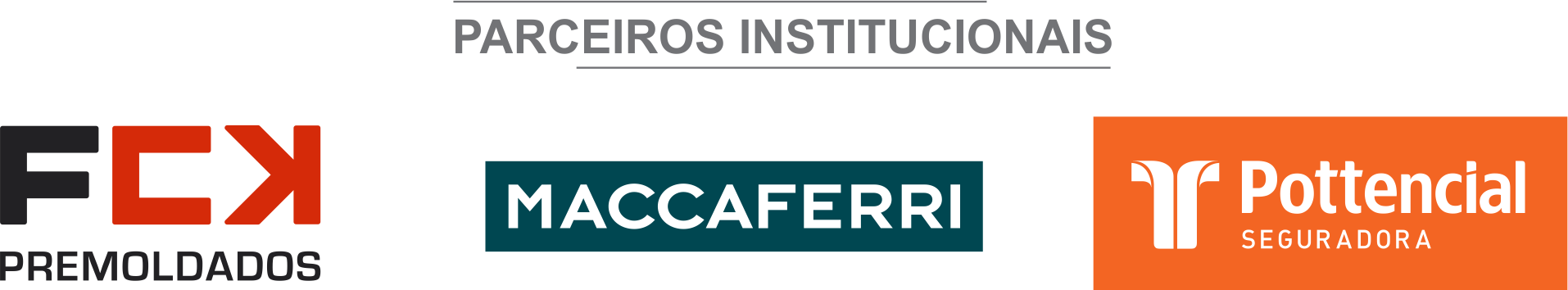 ÓRGÃO LICITANTE: SUDECAPEDITAL:  LICITAÇÃO SP 002/2020-RDC PROCESSO Nº 01-045.835/20-79Endereço: Rua dos Guajajaras, 1107 - 14º andar - Lourdes - 30180-105 - Belo Horizonte/MGInformações: Telefone: (31) 3277-8102 - (31) 3277-5020Sites: www.licitacoes.caixa.gov.br e www.pbh.gov.br Endereço: Rua dos Guajajaras, 1107 - 14º andar - Lourdes - 30180-105 - Belo Horizonte/MGInformações: Telefone: (31) 3277-8102 - (31) 3277-5020Sites: www.licitacoes.caixa.gov.br e www.pbh.gov.br OBJETO: 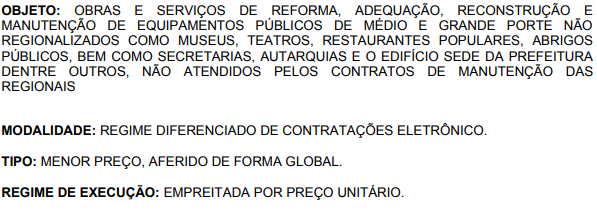 OBJETO: OBJETO: DATAS:Entrega: 01/10/2020, até ás 15:00.Abertura: 01/10/2020, ás 15:00.Prazo de execução: 12 MESES.DATAS:Entrega: 01/10/2020, até ás 15:00.Abertura: 01/10/2020, ás 15:00.Prazo de execução: 12 MESES.VALORESVALORESVALORESVALORESVALORESValor Estimado da ObraCapital Social Garantia de PropostaGarantia de PropostaValor do Edital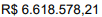 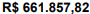 R$ -R$ -R$ -CAPACIDADE TÉCNICA: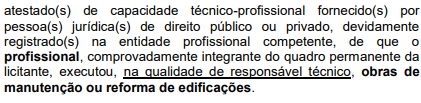 CAPACIDADE TÉCNICA:CAPACIDADE TÉCNICA:CAPACIDADE TÉCNICA:CAPACIDADE TÉCNICA:CAPACIDADE OPERACIONAL: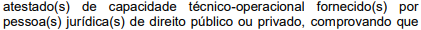 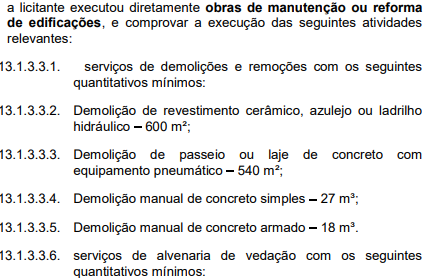 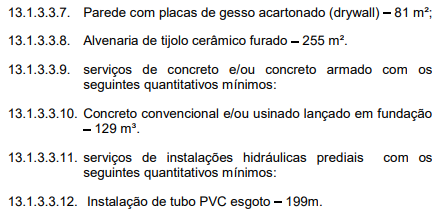 CAPACIDADE OPERACIONAL:CAPACIDADE OPERACIONAL:CAPACIDADE OPERACIONAL:CAPACIDADE OPERACIONAL: ÍNDICES ECONÔMICOS: 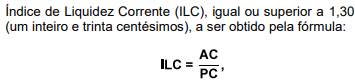 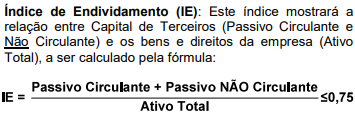  ÍNDICES ECONÔMICOS:  ÍNDICES ECONÔMICOS:  ÍNDICES ECONÔMICOS:  ÍNDICES ECONÔMICOS: OBSERVAÇÕES: - Consórcio: Não.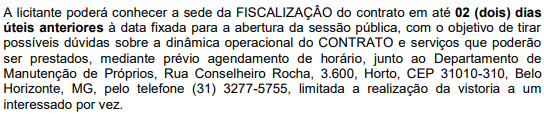 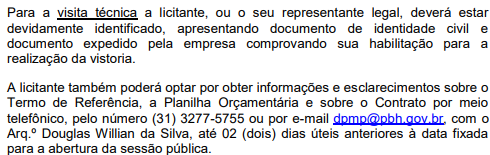 Clique aqui para obter informações do edital. OBSERVAÇÕES: - Consórcio: Não.Clique aqui para obter informações do edital. OBSERVAÇÕES: - Consórcio: Não.Clique aqui para obter informações do edital. OBSERVAÇÕES: - Consórcio: Não.Clique aqui para obter informações do edital. OBSERVAÇÕES: - Consórcio: Não.Clique aqui para obter informações do edital. ÓRGÃO LICITANTE: COPASA-MG EDITAL: PREGÃO ELETRÔNICO SPAL nº 05.2020/0338- PESEndereço: Rua Carangola, 606, térreo, bairro Santo Antônio, Belo Horizonte/MG.Informações: Telefone: (31) 3250-1618/1619. Fax: (31) 3250-1670/1317. E-mail: cpli@copasa.com.br. Endereço: Rua Carangola, 606, térreo, bairro Santo Antônio, Belo Horizonte/MG.Informações: Telefone: (31) 3250-1618/1619. Fax: (31) 3250-1670/1317. E-mail: cpli@copasa.com.br. OBJETO: SERVIÇOS DE MANUTENÇÃO EM 04 TRAVESSIAS DO INTERCEPTOR PAMPULHA/ONÇA.DATAS: Entrega: 22/09/2020, até às 08:45.Abertura: 22/09/2020, às 08:45.OBSERVAÇÕES: Edital e demais informações disponíveis a partir do dia 09/09/2020 no site: www.copasa.com.br (link: Licitações e Contratos/Licitação). ÓRGÃO LICITANTE: DER-MGEDITAL:  CONCORRÊNCIA EDITAL 24/2020Endereço: Av. dos Andradas, 1.120, sala 1009, Belo Horizonte/MG.Maiores Informações: Telefone: (31) 3235-1272 - Fax: (31) 3235-1004. E-mail: asl@der.mg.gov.br.Endereço: Av. dos Andradas, 1.120, sala 1009, Belo Horizonte/MG.Maiores Informações: Telefone: (31) 3235-1272 - Fax: (31) 3235-1004. E-mail: asl@der.mg.gov.br.OBJETO: IMPLANTAÇÃO E PAVIMENTAÇÃO DO ACESSO SECUNDÁRIO DE ITAÚNA - KM 50,3, COM EXTENSÃO DE 1,35 KM, NA RODOVIA MG/431. OBRA INSERIDA NO PROGRAMA DE GOVERNO "INFRAESTRUTURA RODOVIÁRIA" E INCLUÍDA NO PLANO PLURIANUAL DE AÇÃO GOVERNAMENTAL – PPAG.OBJETO: IMPLANTAÇÃO E PAVIMENTAÇÃO DO ACESSO SECUNDÁRIO DE ITAÚNA - KM 50,3, COM EXTENSÃO DE 1,35 KM, NA RODOVIA MG/431. OBRA INSERIDA NO PROGRAMA DE GOVERNO "INFRAESTRUTURA RODOVIÁRIA" E INCLUÍDA NO PLANO PLURIANUAL DE AÇÃO GOVERNAMENTAL – PPAG.OBJETO: IMPLANTAÇÃO E PAVIMENTAÇÃO DO ACESSO SECUNDÁRIO DE ITAÚNA - KM 50,3, COM EXTENSÃO DE 1,35 KM, NA RODOVIA MG/431. OBRA INSERIDA NO PROGRAMA DE GOVERNO "INFRAESTRUTURA RODOVIÁRIA" E INCLUÍDA NO PLANO PLURIANUAL DE AÇÃO GOVERNAMENTAL – PPAG.DATAS:Entrega: 09/10/2020, até ás 09:00.Abertura: 09/10/2020, ás 09:00.Prazo de execução: 240 DIAS.DATAS:Entrega: 09/10/2020, até ás 09:00.Abertura: 09/10/2020, ás 09:00.Prazo de execução: 240 DIAS.VALORESVALORESVALORESVALORESVALORESValor Estimado da ObraCapital Social Garantia de PropostaGarantia de PropostaValor do Edital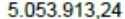 R$ -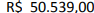 R$ -CAPACIDADE TÉCNICA: Comprovando ter executado serviços de terraplenagem e pavimentação.CAPACIDADE TÉCNICA: Comprovando ter executado serviços de terraplenagem e pavimentação.CAPACIDADE TÉCNICA: Comprovando ter executado serviços de terraplenagem e pavimentação.CAPACIDADE TÉCNICA: Comprovando ter executado serviços de terraplenagem e pavimentação.CAPACIDADE TÉCNICA: Comprovando ter executado serviços de terraplenagem e pavimentação.CAPACIDADE OPERACIONAL: COMPROVAÇÃO DE APTIDÃO DE DESEMPENHO TÉCNICO DA LICITANTE, através de atestado(s) ou certidão(ões), fornecido(s) por pessoa de direito público ou privado, devidamente registrado(s) nas entidades profissionais competentes, comprovando ter executado serviços de terraplenagem, e pavimentação em obras de Engenharia Rodoviária ou similar, nos serviços a seguir discriminados, nas quantidades mínimas, referentes a parcela de maior relevância técnica ou econômica conforme projeto executivo e orçamento.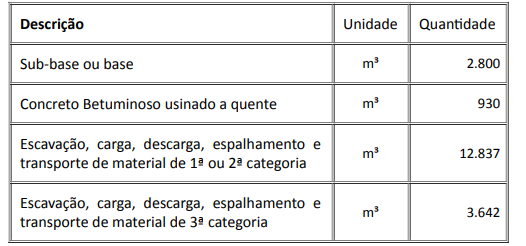 CAPACIDADE OPERACIONAL: COMPROVAÇÃO DE APTIDÃO DE DESEMPENHO TÉCNICO DA LICITANTE, através de atestado(s) ou certidão(ões), fornecido(s) por pessoa de direito público ou privado, devidamente registrado(s) nas entidades profissionais competentes, comprovando ter executado serviços de terraplenagem, e pavimentação em obras de Engenharia Rodoviária ou similar, nos serviços a seguir discriminados, nas quantidades mínimas, referentes a parcela de maior relevância técnica ou econômica conforme projeto executivo e orçamento.CAPACIDADE OPERACIONAL: COMPROVAÇÃO DE APTIDÃO DE DESEMPENHO TÉCNICO DA LICITANTE, através de atestado(s) ou certidão(ões), fornecido(s) por pessoa de direito público ou privado, devidamente registrado(s) nas entidades profissionais competentes, comprovando ter executado serviços de terraplenagem, e pavimentação em obras de Engenharia Rodoviária ou similar, nos serviços a seguir discriminados, nas quantidades mínimas, referentes a parcela de maior relevância técnica ou econômica conforme projeto executivo e orçamento.CAPACIDADE OPERACIONAL: COMPROVAÇÃO DE APTIDÃO DE DESEMPENHO TÉCNICO DA LICITANTE, através de atestado(s) ou certidão(ões), fornecido(s) por pessoa de direito público ou privado, devidamente registrado(s) nas entidades profissionais competentes, comprovando ter executado serviços de terraplenagem, e pavimentação em obras de Engenharia Rodoviária ou similar, nos serviços a seguir discriminados, nas quantidades mínimas, referentes a parcela de maior relevância técnica ou econômica conforme projeto executivo e orçamento.CAPACIDADE OPERACIONAL: COMPROVAÇÃO DE APTIDÃO DE DESEMPENHO TÉCNICO DA LICITANTE, através de atestado(s) ou certidão(ões), fornecido(s) por pessoa de direito público ou privado, devidamente registrado(s) nas entidades profissionais competentes, comprovando ter executado serviços de terraplenagem, e pavimentação em obras de Engenharia Rodoviária ou similar, nos serviços a seguir discriminados, nas quantidades mínimas, referentes a parcela de maior relevância técnica ou econômica conforme projeto executivo e orçamento. ÍNDICES ECONÔMICOS:  Índice de Liquidez Corrente - ILC - superior a 1,0 - Índice de Liquidez Geral - ILG - superior a 1,0 - Solvência Geral – superior a 1,0 - Risco Financeiro – RF – igual ou superior a 0,10.  ÍNDICES ECONÔMICOS:  Índice de Liquidez Corrente - ILC - superior a 1,0 - Índice de Liquidez Geral - ILG - superior a 1,0 - Solvência Geral – superior a 1,0 - Risco Financeiro – RF – igual ou superior a 0,10.  ÍNDICES ECONÔMICOS:  Índice de Liquidez Corrente - ILC - superior a 1,0 - Índice de Liquidez Geral - ILG - superior a 1,0 - Solvência Geral – superior a 1,0 - Risco Financeiro – RF – igual ou superior a 0,10.  ÍNDICES ECONÔMICOS:  Índice de Liquidez Corrente - ILC - superior a 1,0 - Índice de Liquidez Geral - ILG - superior a 1,0 - Solvência Geral – superior a 1,0 - Risco Financeiro – RF – igual ou superior a 0,10.  ÍNDICES ECONÔMICOS:  Índice de Liquidez Corrente - ILC - superior a 1,0 - Índice de Liquidez Geral - ILG - superior a 1,0 - Solvência Geral – superior a 1,0 - Risco Financeiro – RF – igual ou superior a 0,10. OBSERVAÇÕES: - Consórcio: Conforme edital. ATESTADO DE VISITA será fornecido pelo Engenheiro Coordenador da 3ª URG, Rua Goitacazes, 151 - Bairro Vila Ferreira, na cidade de Pará de Minas - Minas Gerais. Telefone (37) 3077-9100.Fone: (31) 3235-1272 - E-mail: asl@deer.mg.gov.br. Clique aqui para obter informações do edital. OBSERVAÇÕES: - Consórcio: Conforme edital. ATESTADO DE VISITA será fornecido pelo Engenheiro Coordenador da 3ª URG, Rua Goitacazes, 151 - Bairro Vila Ferreira, na cidade de Pará de Minas - Minas Gerais. Telefone (37) 3077-9100.Fone: (31) 3235-1272 - E-mail: asl@deer.mg.gov.br. Clique aqui para obter informações do edital. OBSERVAÇÕES: - Consórcio: Conforme edital. ATESTADO DE VISITA será fornecido pelo Engenheiro Coordenador da 3ª URG, Rua Goitacazes, 151 - Bairro Vila Ferreira, na cidade de Pará de Minas - Minas Gerais. Telefone (37) 3077-9100.Fone: (31) 3235-1272 - E-mail: asl@deer.mg.gov.br. Clique aqui para obter informações do edital. OBSERVAÇÕES: - Consórcio: Conforme edital. ATESTADO DE VISITA será fornecido pelo Engenheiro Coordenador da 3ª URG, Rua Goitacazes, 151 - Bairro Vila Ferreira, na cidade de Pará de Minas - Minas Gerais. Telefone (37) 3077-9100.Fone: (31) 3235-1272 - E-mail: asl@deer.mg.gov.br. Clique aqui para obter informações do edital. OBSERVAÇÕES: - Consórcio: Conforme edital. ATESTADO DE VISITA será fornecido pelo Engenheiro Coordenador da 3ª URG, Rua Goitacazes, 151 - Bairro Vila Ferreira, na cidade de Pará de Minas - Minas Gerais. Telefone (37) 3077-9100.Fone: (31) 3235-1272 - E-mail: asl@deer.mg.gov.br. Clique aqui para obter informações do edital. ÓRGÃO LICITANTE: MINISTÉRIO DA EDUCAÇÃO - SECRETARIA EXECUTIVA – SUBSECRET. DE PLANEJ. E ORÇAMENTO - INSTITUTO FEDERAL DE EDUCAÇÃO, CIÊNCIA E TECNOLOGIA DO SUDESTE DE MG EDITAL: RDC ELETRÔNICO Nº 11/2020Endereço: Rua Luz Interior, 360 - Bairro Santa Luzia - - Juiz de Fora (MG)LOCAL: www.comprasgovernamentais.gov.br – Sistema SIASG/ComprasNetEndereço: Rua Luz Interior, 360 - Bairro Santa Luzia - - Juiz de Fora (MG)LOCAL: www.comprasgovernamentais.gov.br – Sistema SIASG/ComprasNetOBJETO: Contratação de empresa na área de engenharia para execução da obra de construção do bloco de salas de aula do Campus Rio Pomba. CRITÉRIO DE JULGAMENTO: Maior desconto - FORMA DE REALIZAÇÃO: Eletrônico - MODO DE DISPUTA: Fechado - REGIME DE EXECUÇÃO: Empreitada por preço global com parcela por empreitada unitária - VALOR ESTIMADO DA LICITAÇÃO: R$ 2.654.945,16 (dois milhões, seiscentos e cinquenta e quatro mil, novecentos e quarenta e cinco reais e dezesseis centavos).DATAS: Entrega: 29/09/2020, até às 08:30.Abertura: 29/09/2020, às 08:30.OBSERVAÇÕES: Edital e demais informações disponíveis E-MAIL: cpl@ifsudestemg.edu.br / HOME PAGE: www.ifsudestemg.edu.br. ÓRGÃO LICITANTE: MINISTÉRIO DA EDUCAÇÃO - SECRETARIA EXECUTIVA – SUBSECRET. DE PLANEJ. E ORÇAMENTO - INSTITUTO FEDERAL DE EDUCAÇÃO, CIÊNCIA E TECNOLOGIA DO SUDESTE DE MG EDITAL: RDC ELETRÔNICO Nº 9/2020Endereço: Rua Luz Interior, 360 - Bairro Santa Luzia - - Juiz de Fora (MG)LOCAL: www.comprasgovernamentais.gov.br – Sistema SIASG/ComprasNetEndereço: Rua Luz Interior, 360 - Bairro Santa Luzia - - Juiz de Fora (MG)LOCAL: www.comprasgovernamentais.gov.br – Sistema SIASG/ComprasNetOBJETO: CONTRATAÇÃO DE EMPRESA NA ÁREA DE ENGENHARIA PARA EXECUÇÃO DA OBRA DE REFORMA DO SISTEMA DE ABASTECIMENTO DE ÁGUA POTÁVEL DO CAMPUS JUIZ DE FORA. CRITÉRIO DE JULGAMENTO: Maior Desconto - FORMA DE REALIZAÇÃO: Eletrônico - MODO DE DISPUTA: FechadoREGIME DE EXECUÇÃO: Empreitada por preço global - VALOR ESTIMADO DA LICITAÇÃO: R$ 187.270,66 (cento e oitenta e sete mil, duzentos e setenta reais e sessenta seis centavos).DATAS: Entrega: 30/09/2020, até às 08:30.Abertura: 30/09/2020, às 08:30.OBSERVAÇÕES: Edital e demais informações disponíveis E-MAIL: cpl@ifsudestemg.edu.br / HOME PAGE: www.ifsudestemg.edu.br. ÓRGÃO LICITANTE: EMPRESA BAIANA DE ÁGUAS E SANEAMENTO S.A. - EMBASA – SEC. DE INFRAEST. HÍDRICA E SANEAMENTO EDITAL: AVISO DA LICITAÇÃO Nº 061/20Endereço: 4th - Atenue, 420 - Centro Administrativo da Bahia, Salvador - BA, 41745-002Edifício Sede da EMBASA - Centro Administrativo da Bahia. Informações complementares através dos Telefones: (71) 3372-4764/4756 ou pelo e-mail: plc.esclarecimentos@embasa.ba.gov.br. Endereço: 4th - Atenue, 420 - Centro Administrativo da Bahia, Salvador - BA, 41745-002Edifício Sede da EMBASA - Centro Administrativo da Bahia. Informações complementares através dos Telefones: (71) 3372-4764/4756 ou pelo e-mail: plc.esclarecimentos@embasa.ba.gov.br. A EMBASA DIVULGA, PARA CONHECIMENTO PÚBLICO, QUE ESTÁ ABERTA A LICITAÇÃO N.º 061/20, QUE SERÁ PROCESSADA DE ACORDO COM AS DISPOSIÇÕES DA LEI Nº 13303/16, LEI COMPLEMENTAR 123/06 E REGULAMENTO INTERNO DE LICITAÇÕES E CONTRATOS DA EMBASA. 1) OBJETO: SERVIÇOS DE CONSTRUÇÃO DE GALPÃO DE OFICINA DA USV E URBANIZAÇÃO DA ÁREA DO ALMOXARIFADO NO MUNICÍPIO DE VITÓRIA DA CONQUISTA. DATAS: Entrega: 02/10/2020, até às 09:00.Abertura: 02/10/2020, às 09:00.OBSERVAÇÕES: Recursos Financeiros: Redução 75% IRPJ. 4) Patrimônio líquido: 20% do valor do objeto ou do Lote. O Edital encontra-se disponível para download no site da Embasa: http://www.embasa2.ba.gov.br/novo/EditaisELicitacoes/Licitacao. As propostas serão recebidas na sala de reuniões da PLC, no Edifício Sede da EMBASA - Centro Administrativo da Bahia. Informações complementares através do e-mail: plc.esclarecimentos@embasa.ba.gov.br ou pelos Telefones: (71) 3372-4764/4756. OBSERVAÇÕES: Recursos Financeiros: Redução 75% IRPJ. 4) Patrimônio líquido: 20% do valor do objeto ou do Lote. O Edital encontra-se disponível para download no site da Embasa: http://www.embasa2.ba.gov.br/novo/EditaisELicitacoes/Licitacao. As propostas serão recebidas na sala de reuniões da PLC, no Edifício Sede da EMBASA - Centro Administrativo da Bahia. Informações complementares através do e-mail: plc.esclarecimentos@embasa.ba.gov.br ou pelos Telefones: (71) 3372-4764/4756. 